Květnová doplňovačka 2024Ovládáte shodu přísudku s podmětem? Nebo psaní velkých písmen, vyjmenovaná slova, psaní předložek a předpon s-/z- a dalších jazykových jevů? Vypracujte si následující cvičení, pokud si nevíte si s něčím rady, zkuste najít nápovědu v některém z videí: PravopisPracovní list pro žáky, kteří si z jakýchkoli důvodů potřebují procvičit pravopis. Pracovní list je možné využít také k přípravě na přijímací zkoušky ke studiu na víceletých gymnáziích i čtyřletých oborech středních škol, stejně tak ho mohou využít budoucí maturanti. _________________________________________________Doplňte správná písmena:30. května roku 1434 došlo k jedné z nejznám___jších bitev č/Českých dějin. Nedaleko s/Středočeské obce Li/ypany se tehdy s/ztřetla vojska aliance k/Katolíků a um___rněných h/Husitů s husitským___ radikál___, tvořeným___ vojsky táborského a s___rotčího svazu. Na jedné straně Diviš Bořek z Mi/yletínku, proti němu Prokop Holí/ý, vedle Jana Žižky z Trocnova asi nejv___ce znám___ husitský vojev___dce. Porážka husitských radikálů v bitvě u Li/ypan otevřela cestu k ukončení husitských válek. Li/ypanská bitva není jedi___ou významnou událostí husitství, ke které došlo 30. května. Toho dne roku 1416, necel___ rok po Janu Husov___, byl v Kostnici upálen Jeroným Pražský. Mimochodem, takových vzdělanců bylo ve s/Středověkých Čechách a vlastně i v Evropě pomálu. Jeroným působ___l na několika prestižních u/Univerzitách – začal studovat na p/Pražské, pokračoval v a/Anglickém Oxfordu, nějaký čas s/ztrávil na p/Pařížské Sorbonně nebo v n/Německém Heidelbergu. Hodně cestoval, přes/z Benátky, Krétu a Kypr se dostal i do Jeruzaléma. ___působil rozruch doslova všude, jeho f___lozofické přednášky provokoval___ zejména církevní představitele, kteří byl___ častým___ zastánci tzv. nominalismu. Jeroným tak byl přím___m aktérem možná největšího f___lozofického sporu s/Středověku, který je znám___ jako spor nominalistů a realistů.Řešení30. května roku 1434 došlo k jedné z nejznámějších bitev českých dějin. Nedaleko středočeské obce Lipany se tehdy střetla vojska aliance katolíků a umírněných husitů s husitskými radikály, tvořenými vojsky táborského a sirotčího svazu. Na jedné straně Diviš Bořek z Miletínku, proti němu Prokop Holý, vedle Jana Žižky z Trocnova asi nejvíce známý husitský vojevůdce. Porážka husitských radikálů v bitvě u Lipan otevřela cestu k ukončení husitských válek. Lipanská bitva není jedinou významnou událostí husitství, ke které došlo 30. května. Toho dne roku 1416, necelý rok po Janu Husovi, byl v Kostnici upálen Jeroným Pražský. Mimochodem, takových vzdělanců bylo ve středověkých Čechách a vlastně i v Evropě pomálu. Jeroným působil na několika prestižních univerzitách – začal studovat na pražské, pokračoval v anglickém Oxfordu, nějaký čas strávil na pařížské Sorbonně nebo v německém Heidelbergu. Hodně cestoval, přes Benátky, Krétu a Kypr se dostal i do Jeruzaléma. Způsobil rozruch doslova všude, jeho filozofické přednášky provokovaly zejména církevní představitele, kteří byli častými zastánci tzv. nominalismu. Jeroným tak byl přímým aktérem možná největšího filozofického sporu středověku, který je známý jako spor nominalistů a realistů.Co jsem se touto aktivitou naučil(a):………………………………………………………………………………………………………………………………………………………………………………………………………………………………………………………………………………………………………………………………………………………………………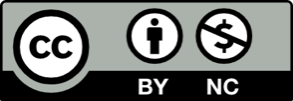 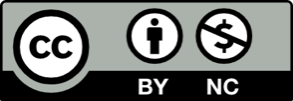 